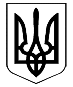 УКРАЇНАКОЛОМИЙСЬКА РАЙОННА ДЕРЖАВНА АДМІНІСТРАЦІЯІВАНО-ФРАНКІВСЬКОЇ ОБЛАСТІР О З П О Р Я Д Ж Е Н Н Явід 21.04.2015                                          м.Коломия                                                             №162Про    проведення     перевірок    діяльності виконавчих комітетів сільських, селищних рад   щодо   здійснення  ними   делегованих повноважень  органів   виконавчої     владив 2015 році З метою забезпечення контролю щодо виконання виконкомами сільських, селищних рад делегованих повноважень органів виконавчої влади, відповідно до постанови Кабінету Міністрів України від 09.03.1999 р. №339 «Про затвердження Порядку контролю за здійсненням органами місцевого самоврядування делегованих повноважень органів виконавчої влади»:Затвердити склад комісії та графік проведення перевірок діяльності виконавчих комітетів сільських, селищних рад щодо здійснення ними делегованих повноважень органів виконавчої влади в 2015 році (додається). Працівникам районної державної адміністрації - членам комісії щомісячно з 10 по 15 число вивчати стан справ, надавати методичну та практичну допомогу у здійсненні виконавчими комітетами сільських, селищних рад делегованих повноважень органів виконавчої влади. До 18 числа              місяця матеріали перевірок подавати у відділ організаційної                   роботи, інформаційної діяльності та комунікацій з громадськістю             апарату райдержадміністрації.Відділу організаційної роботи, інформаційної діяльності та комунікацій з громадськістю апарату райдержадміністрації спільно з юридичним відділом апарату райдержадміністрації забезпечувати оформлення актів перевірок.Вважати таким, що втратило чинність, розпорядження райдержадміністрації від 21.01.2014р. №14 “Про проведення перевірок діяльності виконавчих комітетів сільських, селищних рад щодо здійснення ними делегованих повноважень органів виконання влади в 2014 році”.Контроль за виконанням розпорядження покласти на керівника апарату райдержадміністрації Михайла Беркещука.Голова районної державної адміністрації				              Любомир ГлушковЗАТВЕРДЖЕНОрозпорядженнярайдержадміністраціївід 21.04.2015 №162Склад комісії по проведенню перевірок діяльності виконавчих комітетів сільських, селищних рад щодо здійснення ними делегованих повноважень органів виконавчої влади в 2015 роціБеркещук Михайло Михайлович  – керівник   апарату  районної державної                                                                  адміністрації, голова комісіїІвашків Михайло Степанович  	– заступник  керівника  апарату,       начальник юридичного  відділу        апарату   районної державної          адміністрації,      заступник голови     комісіїПоліщук Зореслава Богданівна      – провідний           спеціаліст           відділу організаційної    роботи,   інформаційної  діяльності        та          комунікацій з громадськістю       апарату        районної державної адміністрації, секретар комісіїчлени комісії:Бучелюк Святослав 	начальник        управління       Держземагентства      у           Володимирович 		Коломийському районі Витвицький Андрій 	завідувач   сектором  з  питань   надзвичайних   ситуацій Зіновійович      	    районної державної адміністрації Гайдейчук Петро		начальник   управління   агропромислового   розвитку Петрович          		районної державної адміністраціїДжалапин  		головний лікар комунального закладу «Коломийський Богдан Михайлович	районний центр первинної медико-санітарної допомоги»Качелюк Лілія  		начальник відділу ДРАЦС по Коломийському району Вікторівна    		реєстраційної служби Коломийського міськрайонного управління юстиції	Коваленко Олеся 	завідувач           сектором          контролю        апарату Степанівна 		районної державної адміністраціїКозловська		директор    районного    центру     соціальних    службМарія Василівна		для сім’ї, дітей та молодіКостюк  Микола 	начальник      відділу        регіонального       розвитку,Миколайович     містобудування та архітектури районної державної адміністраціїМартинюк Ігор 		начальник    управління    освіти,   молоді   та   спортуПетрович                		районної державної адміністраціїМикитюк Марія          головний спеціаліст з питань звернень громадянВасилівна                      загального   відділу    апарату    районної                                        державної адміністраціїОбушак Марія 	          начальник     служби    у     справах    дітей    районної                      Дмитрівна	                    державної адміністрації Пархоменко Олег		військовий    комісар    Коломийського    об’єднаногоМиколайович 		міського військового комісаріатуПіскунова Тетяна 		начальник      управління        економіки       районної Василівна                      державної адміністрації Прокопів Оксана         завідувач      сектором     кадрової    роботи     апаратуРоманівна                      районної державної адміністраціїПопадюк Оксана 		начальник      фінансового     управління       районної   Василівна                      державної адміністрації			    	Стефанюк Любов 	начальник управління праці та  соціального   захистуВасилівна  	населення районної державної адміністрації Федор Людмила 	начальник    відділу   культури   районної  державноїПетрівна	адміністрації	В.о. начальника відділуорганізаційної роботи,інформаційної діяльностіта комунікацій з громадськістю апарату райдержадміністрації				      Любомир Диблюк